Публичный докладУправления образования   Администрации муниципального образования «Малопургинский район»об итогах деятельности в 2013 – 2014 учебном году  и задачах на 2014 – 2015 учебный год  Структура Доклада 1.Введение.1.1. Общая социально-экономическая характеристика Малопургинского района (муниципалитета) как фактор, определяющий условия функционирования территориальной образовательной системы и внешний запрос к системе образованияМалопургинский район – один из 25 сельских районов,  входящих в состав Удмуртской Республики. Площадь района составляет 1223,2 кв. км.   Протяженность территории с севера на юг  24  километров, с запада на восток 49  км. Малопургинский район находится на юге республики.  Расстояние  от райцентра села Малая Пурга до города Ижевска – , до ближайшей  железнодорожной станции  Агрыз  Горьковской железной дороги – 4 км.   Развита транспортная сеть: по территории проходят железные дороги Казань – Екатеринбург, Ижевск – Агрыз – Круглое Поле, федеральная автомобильная дорога Ижевск – Можга – Елабуга. Территорию пересекают 16 газопроводов,    9  нефтепроводов.       В целом земля и природа дают возможность выращивать сельскохозяйственные культуры. Природные условия района  благоприятствуют развитию лесной растительности, занимающей около 30% площади района.  Недра района богаты полезными ископаемыми: нефть, глина, известняк, на левом берегу  реки Постолки выявлены болота с лечебной грязью. В Малой Пурге функционирует завод по производству красного полнотелого кирпича.           В Малопургинском районе  15 муниципальных образований. Районный центр - село Малая Пурга, образован в 1860 году. Малопургинский район является сельскохозяйственным, дотационным районом. Экономика района представлена многоотраслевой структурой: развитытакие отрасли, как химическая промышленность, агропромышленный комплекс, в том числе пищевая промышленность, лесная и деревообрабатывающая промышленность, строительство и  производство строительных материалов, также развита торговля и общественное питание. Ведущими отраслями, обеспечивающими основной объем валового регионального продукта в районе, остаются сельское хозяйство, промышленность, торговля и общественное питание, на которые приходится 83,3 % объема валового регионального продукта.          Наибольший удельный вес в отраслевой структуре инвестиций в основной капитал занимают инвестиции в сельское хозяйство. Наблюдается положительная динамика увеличения инвестиций в здравоохранение.  Наблюдается снижение инвестиций в строительстве и образовании.           Таким образом, формируется внешний запрос к муниципальной системе образования, предполагающий:обеспечение условий для реализации непрерывного образования жителей, разнообразие и вариативность образовательных программ для выбора в соответствии с изменяющимися образовательными потребностями и возможностями обучающихся;обеспечение доступности и качества всех видов образовательных услуг для жителей района вне зависимости от места жительства, состояния здоровья;оптимизацию бюджетной политики с целью повышения эффективности бюджетных расходов;- совершенствование форм воспитательной работы с детьми, взаимодействие с семьёй в решении задач образования и воспитания; становление образовательной среды  здоровьесберегающей.1.2. Демографическая ситуация (возрастная структура, миграция, динамика численности населения по возрастам)Численность постоянного населения по району   на 1 января 2014 года составила 33299 человек; численность постоянного населения в селе Малая Пурга   (на 01.01.2013) – 8915человек.  Население района в трудоспособном возрасте (на 01.01.2013) -18922 человека. Национальный  состав: 72,3%  - удмурты,  18,8%  - русские, 5,2 % - татары, 3, 6%  других национальностей. 	Места компактного проживания: русские – сёла Малая Пурга, Пугачево, Уром, Яган-Докья, Яган;  татары – д. Абдульменево, села Малая Пурга, Пугачево, Яган; марийцы – д. Иж-Бобья.  В большинстве своём представители других диаспор, переселившихся в рамках современных миграционных процессов, проживают в с. Малая Пурга, поч. Постольский. Это армяне, азербайджанцы.   Комплекс мер, направленных на стимулирование рождаемости и обеспечение государственной поддержки семей, в связи с рождением и воспитанием детей,  привел к увеличению темпа роста рождаемости в районе.  В 2013 году в районе родилось 550 малышей. Естественный прирост населения составил 131 человек.Зарегистрировано браков - 222, разводов 95.1.3. Занятость населения (уровень и структура безработицы по возрастам, по уровню образования, по сфере занятости, динамика) и другие социально-экономические показатели, оказывающие влияние на систему образования.На начало  2014 г. количество безработных составило 180 человек, на 1 июля  - 118 (0,6%). Масштабы содействия в трудоустройстве на 2014 г. – 282 человека, из  них трудоустройство граждан на общественные работы –  98 человек, трудоустройство граждан, испытывающих трудности в поиске работы – 19человек, трудоустройство граждан в возрасте 18-20 лет из числа выпускников начального и среднего образования, ищущих работу впервые – 0 человек. В течение года планируется трудоустройство 135 школьников. 2. Цели и задачи (муниципальной) системы образования2.1. Роль системы образования в социально-экономическом развитии  муниципального образования «Малопургинский район»Правительство России разработало Концепцию долгосрочного социально-экономического развития Российской Федерации на период до 2020 года. Необходимым условием для формирования инновационной экономики является модернизация системы образования, в связи с чем, функционирование и развитие образовательной системы  Малопургинского района осуществляется в условиях  реализации приоритетного национального Проекта «Образование» и национальной образовательной инициативы «Наша новая школа», ключевой идеей которых стало обеспечение доступности, высокого качества образования школьников. Поэтому возрастает потребность в улучшении условий обучения и воспитания в учреждениях образования и приведение их в соответствие с возрастающими требованиями, изложенными в инициативе «Наша новая школа» и санитарно-эпидемиологическими требованиями к условиям организации и обучения в общеобразовательных учреждениях,  а также в  педагоге, способном постоянно совершенствовать свою деятельность.Деятельность Управления образования направлена на реализацию основной цели государственной и муниципальной политики в сфере образования – обеспечение условий для удовлетворения потребностей граждан, общества и рынка труда в доступном, качественном и эффективном образовании путем   обновления структуры и содержания образования, развития фундаментальности и практической направленности образовательных программ. 2.2.Общая характеристика системы образования муниципального образования «Малопургинский район» вне зависимости от системы подчинения и формы собственности	Отрасль образования развивается в соответствии с муниципальной целевой программой «Развитие образования», действие которой заканчивается в 2014 году.Также реализуются районные целевые программы: «Безопасность образовательных учреждений Малопургинского района в 2010 – 2014 году»,  «Детское и школьное питание на 2010 – г.».Закончилось действие программы «Развитие воспитания» на 2011-2013 годы. Идет разработка муниципальной программы «Развитие образования и воспитания» на период 2015-2020 гг.За предшествующие  годы   в    Малопургинском районе  накоплен значительный ресурс, позволяющий на новом уровне подойти к проблеме обеспечения нового качества  образования, создать условия для преодоления сохраняющегося противоречия между состоянием и результатами образовательного процесса, с одной стороны, и социальными ожиданиями, образовательными запросами и потребностями населения, с другой стороны.         Наличие опытных и квалифицированных педагогических кадров, успешно действующие образовательные организации   позволяют поставить задачу по обеспечению качественного  образования  в соответствии с индивидуальными запросами и возможностями ребенка.2.3.Соответствие основным направлениям и приоритетам образовательной политики в стране (в чем особенности реализации федеральной и региональной образовательной политики в  Малопургинскомрайоне)Вектор развития отрасли образования в районе, как и во всей республике в 2013-2014 учебном году обусловлен стратегическими целями и задачами, обозначенными на федеральном уровне. Акцент был сделан на реализацию проектов модернизации общего и дошкольного образования, а также на исполнение указов Президента Российской Федерации от 7 мая 2012 года. Нормативным актом муниципального образования, определяющим основные направления развития системы образования в районе,  является план мероприятий ("дорожная карта") "Изменения в отраслях социальной сферы муниципального образования Малопургинский район, направленные на повышение эффективности образования ", утвержденный Постановлением АдминистрацииМО «Малопургинский район» № 1283 от 22.07.2013 г. 	Национальная образовательная инициатива «Наша новая школа» базируетсяна признании инвестиций в человеческий капитал, прежде всего – в образование. Всоответствии с этим политика в сфере образования направлена на повышение доступности качественного образования, соответствующего требованиям инновационного развития экономики, современным потребностям общества и каждого гражданина.          Управление образования выделяет следующие основные направления экспериментальной и инновационной деятельности образовательных организаций   района:- разработка и  проверка на практике образовательных технологий, форм, методов и средств обучения и воспитания, программно-методического обеспечения образовательного процесса, учебников, учебно-методических комплексов; - разработка и апробация новых механизмов управления, направленных на модернизацию образования; -   своевременное повышение квалификации педагогических кадров на базе района; - совершенствование учебно-методического, организационного, правового, финансово-экономического, кадрового, материально-технического обеспечения системы образования; -  взаимодействие образовательных организаций и образовательных систем в рамках организации профильного обучения; -  формирование здоровьесберегающего, здоровьеформирующего образовательного процесса; - государственно-общественная поддержка развития образовательнойорганизации,  муниципальной образовательной системы.        В рамках реализации вышеназванных направлений в образовательных учреждениях  района приказами Управления образования организована работа  муниципальных опорных учреждений и методических площадок по профильному обучению, информатизации, безопасности и   здоровьесбережению образовательного процесса, по внедрению национально-регионального компонента,  экологического образования, музейной педагогики, реализуются различные программы и проекты.         Усиление воспитательного потенциала рассматривается как одна из важных характеристик развития, для чего ставятся задачи повышения профессионального мастерства  педагогов и приобщение семьи к воспитательному процессу.  Целенаправленно организована работа по поддержке талантливых детей. Также необходимой и естественной составляющей деятельности школы выступает профилактика безнадзорности, правонарушений, других асоциальных явлений.3. Доступность образования3.1.Структура сети образовательных учреждений и динамика ее измененийСистема образования в Малопургинском районе представляет собой единое образовательное пространство и включает 68 образовательных организаций:3.2.Контингент обучающихся и охват образованием детей соответствующего возраста образованием (по программам, по форме получения образования)Образовательные организации района отличаются разнообразием видов, вариативностью учебных планов и программ, внедрением новых методик обучения и воспитания. Учащимся и родителям предоставляется право выбора школы, форм получения образования, профиля образования, программ. Программы дошкольного образования реализуются в детских садах и школах-садах (25 и 6 соответственно). В 2013 году произошла реорганизация сети образовательных организаций: на базе детских садов и начальных школ д. Курегово, Итешево, Кулаево созданы начальные школы-детские сады.Получить знания повышенного уровня предоставляется возможность на базе МОУ гимназия с.Малая Пурга. Школьники, нуждающиеся в социальной и педагогической реабилитации, могут получить образование в специализированных учреждениях и классах – этомуниципальноеспециальное (коррекционное) образовательное учреждение для обучающихся (воспитанников) с отклонениями в развитии VIII вида «Кечевская школа-интернат». Желающие получить среднее (полное) общее образование на базе основного могут продолжить обучение в  муниципальном вечернем (сменном) общеобразовательном учреждении «Малопургинский Центр образования»с.Малая Пурга. В вечерней школе в 2013-2014 учебном году обучалось23  учащихся из деревень и сел района.  Учащиеся до 18 лет, не окончившие основную школу, переводятся  сюда решением комиссии по делам несовершеннолетних. В 2013-2014 учебном году окончили 12 класс 5человек, все получили аттестаты о среднем общем среднем образовании.      Интересы детей во внеурочное время реализуются в  организациях дополнительного образования:  Муниципальное образовательное учреждениедополнительного образования детей Малопургинский Центр детского творчества, Муниципальное образовательное учреждение дополнительного образования детейЦентр эстетического воспитания детей «Пурга кизилиос», Муниципальное образовательное учреждение дополнительного образования детей Малопургинская детско-юношеская спортивная школа.	Ежегодно в школах района проводятся  профориентационные  мероприятия:  месячник профориентации  совместно с Центром занятости населения (март-апрель 2013г.), «Дни открытых дверей вВУЗов, ПУ, ССУЗов в Малопургинском районе»  и классные часы  по теме: «Я выбираю профессию», «Типовые ошибки при выборе профессии», «Мой выбор», «Защита профессий», «Формула успеха в выборе профессии» и т.д., слет старшеклассников по теме: «Я выбираю профессию» ( в МОУ СОШ с.Пугачево).	Учащиеся старших классов ежегодно выезжают  в Малопургинский Центр занятости  населения, где проводятся информационные дни для выпускников школ и групповые консультации (профтестирование, профконсультирование, анкетирование) с учащимися 8-11 классов, а также консультационные дни «Шаг к успешной карьере».	Учебно-воспитательный процесс в дошкольных образовательных учреждениях, образовательных учреждениях района строится на основе национально-регионального компонента, для чего созданы соответствующие условия: обеспеченность программами, комплексом учебно-методических пособий. Развитие национальной культуры обеспечивается:-  в дошкольных образовательных учреждениях, где в  24 детских садах (55 групп, 55% национальных групп)960 детей (51%) изучают удмуртский язык; в 6 ДОУ ведутся кружки краеведения и музыкально-художественного творчества на основе регионального компонента (в них занимаются 438 детей); 29 учреждений имеют мини-музеи национальной культуры, либо этнографические уголки по удмуртской, русской  и татарской культуре;  имеются национальные творческие коллективы; -в 2013-2014 учебном году в 33 образовательных организациях удмуртский язык как предмет изучали 2546 человек. Процент  изучающих родной язык составил  более  64 %  от общего количества обучающихся школ района. Факультативно получали знания по языку ещё 406 учащихся из МОУ СОШ № 1 с.Малая Пурга, гимназии с. Малая Пурга, МОУ СОШ с. Норья, с.Уром, МОУ СОШ д. Нижние Юри, МОУ СОШ с. Яган-Докья.     реализуются рабочие программы, проекты, разработанные педагогами района, которые  предусматривают изучение родословной, историю родного края.                                                                                                       	Комплексный подход, объединяющий учебную и воспитательную деятельность, позволяет создать развивающую этнокультурную среду для учащихся.3.3. Образование для детей с ограниченными возможностями здоровья (инклюзивное образование, дистанционное образование)В Малопургинском районе функционирует муниципальное специальное (коррекционное) образовательное учреждение для обучающихся (воспитанников) с отклонениями в развитии VIIIвида «Кечевская школа-интернат». В  учреждении обучается   и воспитывается  79 обучающихся, включая детей из других районов.Детям, нуждающимся в обучении в данном   учреждении (решение выноситсяпо результатам обследования на психолого-медико-педагогической комиссии),  Министерством образования и науки УР выдаются путевки.Помимо образования специальная школа обеспечивает детям с ограниченными возможностями здоровья и жизнедеятельности медицинское и психологическое сопровождение, для чего в штате  учреждения имеются соответствующие специалисты, медицинский кабинет (единственный мед.кабинет в районе, получивший лицензию).	В целях предоставления доступных образовательных услуг и поддержки детей с ограниченными возможностями здоровья и детей-инвалидов, не посещающих учебные заведения, и в связи с реализацией приоритетного национального проекта «Образование» на 2009-2012 годы в районе проводилась работа по направлению «Развитие дистанционного образования детей-инвалидов» по плану  МО и Н УР. В 2010 году в  программу   вошли 5 детей нашего района, они обучаются на базе РЦДО, который открыт в Государственной общеобразовательной школе- интернат «Италмасовская школа-интернат» МО «Завьяловский район».  В  Центре дистанционного обучения на базе МОУ СОШ №1 с. Малая Пурга, который открылся уже в 2011 г.,  в 2013-2014уч.году обучалось 4  детей из нескольких деревень. 3.4. Обеспечение равного доступа к качественному образованию:Дошкольный уровень: обеспеченность местами в ДОУ, очередность в сфере дошкольного образования, развитие альтернативных форм, способствующих повышению доступности дошкольного образования. Развитие дошкольного образования муниципального образования «Малопургинский район» осуществляется в рамках реализации программы социально-экономического развития муниципального образования «Малопургинский район» на 2010 – 2014 год, принятой решением Совета депутатов муниципального образования «Малопургинский район» от 21.12.09 г. № 22-1-281; районной целевой программы «Обеспечение доступности дошкольного образования и ликвидации очередности в образовательных учреждениях, реализующих программу дошкольного образования в МО «Малопургинский район» на 2013-2015 гг», утв. Постановлением №163 от 25.01.13г.; Плана мероприятий «дорожная карта»,  утвержденным  Постановлением Администрации № № 1283 от 22.07.2013 г, плана работы Управления образования на 2013 – 2014уч год.На начало 2013-2014 учебного года в районе функционировало 31 образовательное учреждение, реализующих основную общеобразовательную программу дошкольного образования,  которые посещает 2131 ребенок,  в том числе 1728 детей с 3-х до 7 лет,  403 ребёнка с 1,5 до 3 лет.  (на 1.06.14г), в т.ч: -  25 дошкольных образовательных организаций; - 6 образовательных организаций для детей дошкольного и младшего школьного возраста;- 3 группы кратковременного пребывания с охватом 21 ребёнок, в том числе: ( надомное дошкольное образование в д. Байситово (8 детей) и в с.Кечёво (5 детей), кратковременная группа в д. Кечур (8 детей). По данным статистики на 01.07.2013 г. охват дошкольным образованием с 3 до 7 лет по району составил  99%, в с. малая Пурга – 98%.            По данным ежегодного мониторинга, проводимого Управлением образования, доля детей  охваченных организованными формами дошкольного образования к общему  количеству детей, проживающих в районе в возрасте  от 0 до 7 лет, на 1.01.13. составил: 54 %; в возрасте от 1,5 лет  до 7 лет  - 65% .Вместе с тем, по прогнозу социально- экономического развития района на период 2012 - 2015 г.г.  наблюдается увеличение численности  населения в возрасте  до 7 лет  (2010 - 3220 детей, 2012 – 3412 данные поликлиники и муниципальных поселений, 2013- 3920 детей). Наблюдается ежегодный прирост населения данного возраста за счет увеличения рождаемости, миграционного притока населения.	 Очередность в ДОУ района растёт. На 1.01.13 г. на очереди для получения места в детский сад зарегистрировано 907 детей, на  1.05.2014г. - 974 ребёнка, в том числе от 0 до 1,5 – 429 ребенка, от полутора до трех  лет – 483 детей, от 3 до 7 лет 62 ребёнка.            В настоящее время ( на 1.06.14г) самая большая востребованность в местах и самая большая очередность имеется в с. Малая Пурга (на очереди 500 детей, от 0 до 1,5 – 220 детей, от полутора до трех  лет – 265 детей, от 3 до 7 лет 15 детей), в с. Кечево (70 детей),  д. Миндерево (34 ребенок), д. Гожня (28 детей), с.Уром (34 ребёнка), д.Иваново- Самарское (19 детей), с Пугачево (70 детей), с.Ильинское (57 детей), д.Баграш-Бигра (35 детей), с.Яган (35 детей). В 2014 году впервые наш район вместе со всей республикой вступил в новую систему «Электронный детский сад». 	В 2014 году распределение детей в детские сады прошло по новой электронной системе. Для этого все заявления родителей были внесены в электронную базу района, и сама система распределила детей по детским садам. С этого года Управление образование комплектовало весь район, т.е. мы знаем очередь всего Малопургинского района, знаем, сколько свободных мест, сколько детей поступит в детский сад, какие детские сады переуплотнены. В этом году место в детский сад получили 391 ребёнок, из них 135 детей с.Малая Пурга.   По опыту последних лет  от 40 до 45% очередности составляют дети, родители которых имеют право внеочередного и первоочередного получения мест в дошкольные учреждения. В результате большая часть молодых семей с одним ребенком в возрасте двух, двух с половиной лет и не имеющая льгот Федерального значения, остается в очереди, не получив место в дошкольные учреждения. С учетом дефицита свободных площадей и увеличения демографического роста детские сады с.Уром, д.Гожня, д.Иваново-Самарское, с.Кечево, д.Пуро-Можга, д.Абдэс-Урдэс включены в  районную целевую программу на 2015-2020 г.г.  по реконструкции и строительству зданий дошкольных учреждений.Система дошкольного образования района призвана максимально обеспечить заявленную населением потребность в дошкольном образовании в формах, предусмотренных действующим  законодательством. Поэтому с целью обеспечения услугами дошкольного образования в плане мероприятий («дорожная карта») по ликвидации очередности в дошкольные учреждения, разработанные согласно реализации Указа Президента Российской Федерации от 07 мая 2012 года № 599 «О мерах по реализации государственной политики в области образования и науки» и  распоряжения Президента Удмуртской Республики от 27.08.2012 года № 239-РП были предусмотрены следующие направления:Использование малозатратных форм создания дополнительных мест в образовательных учреждениях для детей дошкольного возраста (использование недогруженных площадей; организация групп кратковременного пребывания; развитие негосударственного сектора).         - В  дошкольных учреждениях района  помещения используются рационально, нет помещений,  сдаваемых в аренду  другим организациям. Все помещения используются исключительно под цели и нужды дошкольного образования.  Проведенный Управлением  образования мониторинг  выявил возможность  использования высвободившихся помещений (экологические и краеведческие  комнаты) под открытие дошкольных групп в 2013 – 2014 уч. году предполагается открытие группы (30 мест) в с. Ильинское. В районе успешно развиваются вариативные формы дошкольного образования, что в какой-то степени снимает напряженность потребности в его услугах. Формы надомного дошкольного образования, групп кратковременного пребывания введены еще в 1998 году. Управлением образования были разработаны нормативно-правовые акты, регулирующие деятельность этих форм.  Опыт работы по вариативным формам неоднократно представлялся на уровне Республики и обобщен на уровне России в 2001 году.  С целью снятия напряженности по обеспечению местами в детские сады, через средства массовой  информации, Интернет, до населения доведена информация по открытию семейных групп, семейных детских садов, но на сегодняшний день, к сожалению, желающих  их открыть,  не заявлено.	В целях расширения сферы по предоставлению услуг по дошкольному образованию в районе развиваются вариативные формы. Ежегодно формами кратковременного пребывания и надомного дошкольного образования  бывает охвачено от 16 до 25  детей в 2013-2014 уч. году.       -  В д. Верхнее Кечево надомное образование получают дети в возрасте 5-6 лет (5 детей), как структурное подразделение ДОУ д/с «Солнышко» с. Кечево, в д. Кечур функционирует группа кратковременного пребывания на 8 детей, в д. Байситово–надомное дошкольное образование – 8 детей.	 - Развитие негосударственного сектора по предоставлению услуг дошкольного образования населению предложено через СМИ. Муниципальный заказ для немуниципальных поставщиков на услуги дошкольного образования размещен на сайте администрации района.  К сожалению, нет заявивших  открыть семейные группы и частные детские сады, хотя их открытие могло снизить проблему обеспеченности местами.	 - В  практике детских садов района организация различных форм раннего развития детей от 1,5 лет. Включая психолого-педагогическое сопровождение семей: «Малышкина школа», «Школа молодых родителей»: ДОУ с Пугачево (зав.  В.А.Кропотова), ДОУ «Италмас» (зав. Е.С.Корепанова), д. Сизяшур (директор Л.Б.Родионова). В 20% ДОУ функционируют  «Школа молодых родителей». В течение года при участии молодежного центра «Каскад» по заявке  ДОУ были организованы консультации психологов из Республиканского центра «Психолог плюс», центр «Семья».  Очень активно в этом помогают проводимые в районе месячники профилактики с выездом специалистов в отдалённые населённые пункты. И все-таки недостаточно тесная связь с отделом по делам семьи, демографии и защите прав детства, с ЦРБ по работе с детьми и их семьями по раннему развитию и социализации. Требуется пересмотр взаимодействия социальных институтов по предоставлению помощи семьям в воспитании детей раннего возраста. В следующем году планируется введение данных форм во всех дошкольных учреждениях района, как одной из форм консультативной помощи родителям детей раннего возраста.Использование среднезатратных форм создания дополнительных мест в образовательных учреждениях для детей дошкольного возраста (возврат зданий, реконструкция помещений и т.п.); Администрацией МО «Малопургинский район», Управлением образования к началу 2013 – 2014 учебного года проведены следующие мероприятия, связанные со среднезатратными формами создания дополнительных мест: - в д.ВерхнееКечёво вследствие аварийности здания детского сада «Солнышко» дети переведены в реконструированное здание начальной школы количество мест увеличилось с 20 до 35.Наличие потенциальных возможностей (прогнозные показатели) создания дополнительных мест с высоким уровнем затратности (потребность в строительстве новых зданий);  В 2014 году продолжится строительство начальной школы – детского сада в д.СредниеЮри на 30 мест. Школьный уровень: распределение общеобразовательных организаций на территории муниципального образования «Малопургинский район», обеспечение транспортной доступности. На территории муниципального образования «Малопургинский район расположено 68 образовательных организаций, в т.ч. лагерь туристического типа «Юный железнодорожник».9 организаций находятся в районном центре, с. Малая(гимназия, МОУ СОШ № 1, 3 д/сада, 3 учреждения дополнительного образования, МВОУ Центр образования). Остальные образовательные организации расположены в селах и деревнях района. Дальше всех от районного центра находятся школы и детские сады д. Аксакшур, с.Норьи, д. Иваново-Самарское.   Дети, обучающиеся в малокомплектных начальных школах, которых в районе 12, и основных, их в районе 3,  продолжают образование в ближайших средних школах. Для обеспечения доступности образования в соответствии  с законодательством и нормами СанПин школами организован подвоз обучающихся к месту учебы.Одно из условий доступного образования – организация подвоза обучающихся из деревень, сел к месту учебы.Для организации подвоза с 2003 г. в школы Удмуртии стали поступать школьные автобусы, оборудованные для перевозки детей.На сегодняшний день 18 школ и Центр образования обеспечены автобусами, что обеспечивает подвоз 983 учащихся к месту учебы, остаются без подвоза 10 детей из д. Сосновка по причине перезагруженности автобуса в МОУ СОШ с. Ильинское на других маршрутах.В мае районной комиссией проведено обследование дорог, по которым проходят школьные автобусные маршруты. 39 маршрутов из 44 обследованных признаны соответствующими нормам безопасности школьных перевозок. Основными причинами несоответствия маршрутов являются неудовлетворительное состояние мостов, плотин прудов.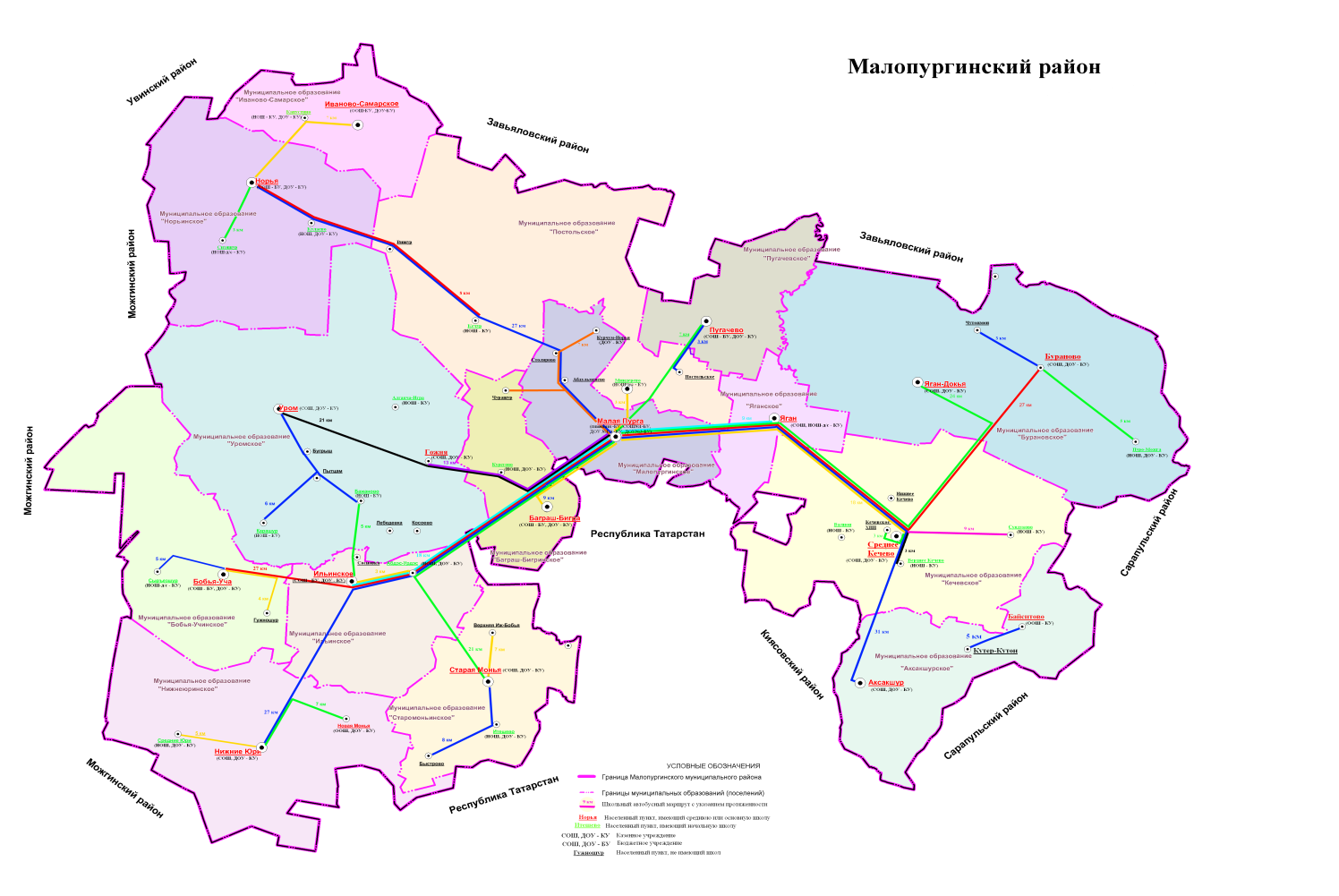 3.5. Информация о дополнительном образовании детей и подростков.Большая роль в общей системе образования в последние несколько лет отводится дополнительному образованию, которое по своему значению становится в один ряд с общим образованием. Связано это в первую очередь с организацией внеурочной деятельности, как требуют того новые федеральные образовательные государственные стандарты. В районе  функционируют 3 учреждения дополнительного образования детей: 1 Малопургинскаядетско - юношеская спортивная школа, МалопургинскийЦентр детского творчества, Центр эстетического воспитания «Пурга кизилиос», осуществляющих свою деятельность по следующим основным направлениям: художественно-эстетическое, научно-техническое, туристско-краеведческое, социально-педагогическое, эколого-биологическое, техническое, спортивное. - Детская юношеская спортивная школа (ДЮСШ) - 1272 человека (21% детей в  возрасте от 5 до 18 лет);- Центр детского творчества - 1485 человек (24,5%);- ЦЭВ «Пурга Кизилиос» - 163 человека (2,7%).	В декабре 2013 года Малопургинский ЦДТ переехал в новое здание., на данный момент идет процесс подготовки к лицензированию. 	В целом услугами учреждений дополнительного образования детей в настоящее время пользуются  2920 человек, что составляет  48,2% детей в возрасте от 5 до 18 лет (6061 чел.). В условиях внедрения новых ФГОС уже в 2011-2012 уч.годувыявился ряд проблем:1. Многие школьные часы кружковой работы в школах были перераспределены для учащихся 1 класса на внеурочную деятельность, поскольку не были продуманы формы финансирования оплаты труда педагогов. 2. Нет квалифицированных кадров для проведения данных часов, соответственно ОУ не могут родителям предложить такие объединения,  в которых  заинтересованы первоклассники и их родители.К сожалению, эти проблемы остаются и на следующий учебный год.В детских садах  каждый год происходит увеличение количества дополнительных образовательных и оздоровительных услуг: В 2014 году планируется создать нормативную базу для организации платных дополнительных услуг, т.к. спрос с каждым годом увеличивается.4. Результаты деятельности системы образования4.1. Учебные результаты (результаты сдачи ЕГЭ, государственной итоговой аттестации выпускников 9-х классов, результаты  муниципальных мониторинговых исследований).	Количество второгодников  в классах промежуточной аттестации уменьшилось во  2-4 классах с 10 человек до 6, в то же самое время их стало на 5 больше в 1х, меньше на 5 в 10 классах.  Всего   8  человек.  15 обучающиеся 1 классов не освоили образовательные программы. Кроме этого, 5 выпускников 9 классов не освоили  образовательные программы основного общего образования и не были допущены к государственной итоговой аттестации, оставлены на повторный год обучения. В итоге, 28 человек оставлены на повторный год  обучения.Итоги проведения государственной (итоговой) аттестации обучающихся, освоивших программы основного общего образования в 2013 году	Из 429 выпускников 9 классов к  государственной (итоговая) аттестации  допущены 424 человека, 5 выпускников к ГИА не допущены ( 2- МОУ СОШ с. Пугачёво,  по 1- МОУ гимназия с.Малая Пурга, МОУ СОШ д. Старая Монья и с. Яган-Докья. В 2014 году  обязательные предметы государственной итоговой аттестации – математику и русский язык – 422 обучающихся  9 классов всех  19 общеобразовательных учреждений прошли в  форме основного государственного экзамена, 2 человека - в форме государственного выпускного  экзамена. 	В итоге,  424 выпускника  получили аттестаты об основном общем  образовании, в том числе  20 с отличием.В МСКОУ Кечевская школа-интернат д. Среднее Кечево8 выпускников  прошли итоговую аттестацию и получили свидетельства об ее окончании.Итоги государственной (итоговой) аттестации обучающихся, освоивших основные общеобразовательные программы среднего общего образования в 2013 году.        Освоение основных общеобразовательных программ среднего  общего образования в образовательном учреждении завершается обязательной государственной (итоговой) аттестацией выпускников по русскому языку и математике. На выбор учащихся  были предложены физика, химия, биология, история, обществознание, география, литература, информатика, английский и немецкий языки. Все 170 выпускников 11 классов допущены к ГИА, из которых  1 человек основные предметы – математику и русский язык -  сдавал в форме Государственного выпускного экзамена, а по выбору – литературу - в форме ЕГЭ.   Двум  выпускникам была предоставлена возможность продления выбранных экзаменов на 1.5 часа. 	В итоге с государственной (итоговой) аттестацией в форме и по материалам  ЕГЭ и ГВЭ справились и получили аттестаты 169   выпускников  11 классов и  1  экстерн, 5 выпускников 12 класса и 1 экстерн справились с  обязательными экзаменами по  русскому языку и математике, от результата которых зависелополучение аттестата. Не справился с ЕГЭ по математике 1 выпускник МОУ СОШ  с.Яган-Докья.В 2014 году в соответствии с новым законом «Об образовании в РФ» учреждена золотая медаль УР «За особые успехи в учении», серебряная медаль отменена. Золотую медаль получили 13 выпускников школ. Также была учреждена Российская медаль, которую могут получить учащиеся, имеющие итоговые «пять»в аттестате.4.2. Внеучебные достижения обучающихся (участие в конкурсах и олимпиадах)Высокое качество общего образования  ежегодно подтверждается наличием призеров и победителей республиканских, российских, международных конкурсов.Одаренные дети - будущий цвет нации, интеллектуальная элита, гордость и честь страны. Поэтому перед каждым учителем стоит задача обеспечения формирования интеллектуального потенциала нации  путем создания оптимальных условий для всестороннего развития одаренной молодёжи. Одним из важных направлений деятельности учителя является его работа с одаренными учениками.  Особую роль в выявлении и развитии у обучающихся творческих способностей  и интереса к научно-исследовательской деятельности играет Всероссийская олимпиада школьников. На школьном этапе участвовали 5560обучающихся 5-11-х классов.Олимпиада проводилась  во всех школах, но не по всем предметам по причине либо невостребованности, либо отсутствия материально-технического и кадрового обеспечения по  таким предметам, как МХК, информатика, немецкий язык, астрономия, экономика, экология. Муниципальный этап Всероссийской олимпиады школьников проводился в период с 14 ноября по 12 декабря 2013 года по 20 предметам: астрономия, биология, география, информатика и информационно-коммуникативные технологии (далее информатика и ИКТ), иностранный язык (английский, немецкий), искусство (Мировая художественная культура), история, литература, математика, обществознание, основы безопасности жизнедеятельности (далее ОБЖ), право, русский язык, технология, физика, физическая культура, химия, экология, экономика.Во II муниципальном этапе Олимпиады приняли участие 856 обучающихся 7 - 11 классов общеобразовательных учреждений (Приложение).Для участия на муниципальном этапе было приглашено 963 человека в соответствии со списками участников районного этапа, утвержденными приказами Управления образования по каждому предмету и выстроенными на основании рейтинга.  Фактически в олимпиадах на муниципальном этапе участвовало 856 учащихся по 20 предметам всероссийской  Олимпиады школьников. 152 участника олимпиады заняли призовые места, из них 66 человек стали победителями, 86- призерами муниципального этапа всероссийской олимпиады школьников. Количество призеров, набравших 50%  и более баллов за олимпиадные задания, высокое по следующим предметам: обществознанию, литературе биологии, технологии,  физической культуре; неплохие знания показали по ОБЖ, праву, экологии. К сожалению, вообще не выявлены победители по МХК, химии, информатике,  экономике; не было победителей по английскому языку в 7,9,10 кл., астрономии в  9,11 кл., математике -10, 11 кл., немецкому языку в 8,9, 10, 11 кл, ОБЖ – 7 кл,  русскому языку – 7, 8 кл., технологии (технический труд) в 7 кл,  физике в 8, 11 кл.,  географии в 7,8 кл. Республиканский этап Олимпиад проходили с 13 января по 8 февраля. Участники республиканского этапа отбирались на основании республиканского рейтинга. 28 обучающихся из 10 школ нашего района попали в состав участников республиканского этапа всероссийской олимпиады школьников по 13 предметам. (Приложение). В республику больше были приглашены учащиеся 9 класса –13 человек, 11 чел. – 11 класс, 9 чел. -  10 класс.Выезжали в республику по двум предметам 5 ребят: Атаманова Арина Андреевна, 10кл, МОУ СОШ № 1с. Малая Пурга – биология, литератураАрхипов Семен Александрович, 9кл., МОУ СОШ д. Старая Монья – биология, экологияПетрова Татьяна Петровна, 11 кл., МОУ гимназия с. Малая Пурга – биология, экологияПечина Наталья Вадимовна, 11 кл., МОУ гимназия с. Малая Пурга – биология, экологияЭжбаева Надежда Александровна, 10 кл., МОУ гимназия с. Малая Пурга – биология, экологияУчастие в региональном этапе хорошая школа для наших детей и их педагогов. Безусловно, олимпиады очень сложные, но у наших детей есть потенциал, желание достигать высоких результатов. Мы должны помочь им, дать шанс проявить свои таланты. Все наши учащиеся представили себя достойно, показали хорошее качество обученности. Из 28 участников 25 человек добились наиболее хороших результатов  попав в десятку лучших  (Приложение).По протоколам заседаний республиканского этапа всероссийской олимпиады школьников результаты участников мы можем сделать вывод:удержали прошлогодний результат по биологии,улучшили прошлогодний по истории, математике, обществознанию, ОБЖ, технологии, экологии и физической культуре.  Впервые за все годы на республиканский тур прошли по праву (3место) и по экономике.  В числе лидеров регионального этапа предметных олимпиад учащиеся следующие образовательные учреждения: - МОУ гимназия с. Малая Пурга (директор Михайлова Н.С..) – 2 победителя, 3 призера,- МОУ СОШ № 1 с. Малая Пурга (директор Чернышев И.В.), МОУ СОШ  с Пугачево (директор Вершинин А.В.), МОУ СОШ с. Яган-Докья (директор Сенникова С.Л.)  – по 1 призеру.Из года в год не можем пробиться в республику по английскому языку, информатике, географии, искусству (МХК).На республиканский этап подготовку участников олимпиад вели 23 педагога (в прошлом году - 18) по индивидуальному плану работы (Приложение). Подготовительный период совпал с зимними каникулами.  3 учителя отличились особо:Ольга Афанасьевна Зернова (МОУ гимназия с. Малая Пурга) подготовила 8 участников регионального этапа олимпиады по биологии и экологии, из них1 победитель и 3призера. Три года подряд ее подопечная, Петрова Татьяна, учащаяся 11 класса, сохраняет свою лидерскую позицию на региональном этапе.Филимонова Надежда Владимировна (МОУ СОШ д. Старая Монья) 2 участника олимпиады по биологии и экологии.Веретенников Сергей Анатольевич (МОУ гимназия с. Малая Пурга) подготовил 1 победителя по технологии.Высокую профессиональную компетентность по подготовке к участию в региональном этапе олимпиад показали Лекомцева Л.А. (МОУ СОШ с. Яган-Докья), Баталов Я.В.  (учитель МОУ СОШ № 1 с.Малая Пурга ), Вершинин А.В. (МОУ СОШ с. Пугачево) подготовившие призеров олимпиад по истории, ОБЖ и физической культуре.Проведенный анализ позволяет сделать вывод о том, что в районе есть педагогический кадровый потенциал в лице учителей, преданных своему делу, заинтересованных в развитии  и поддержке талантливый детей, но тем не менее в школах  необходимо создание эффективной целостной системы организационных механизмов по выявлению, поддержке и развитию одаренных детей.В заключительном этапе Олимпиады участвовали 3 ученицы нашего района: Романова Анна, Яган-докьинская школа - призер республиканского, участница заключительного этапа олимпиады по истории, который прошел в городе Смоленске (учитель Людмила Андреевна Леконцева); Борисова Марина, гимназия - призер республиканского, участница заключительного этапа олимпиады по экологии, который прошел в городе Казань (учитель Ольга Афанасьевна Зернова); Вершинина Татьяна, Пугачевская школа - призер республиканского, победитель заключительного этапа всероссийской олимпиады по физической культуре в городе Якутск (учитель Алексей Витальевич Вершинин).В соответствии с приказом Министерства образования и науки Удмуртской Республики от 14.10.2013г. № 758 «О проведении межрегиональной олимпиады по удмуртскому языку и литературе» прошла Межрегиональная олимпиада по удмуртскому языку и литературе.Муниципальный этап Олимпиады в районе прошел 6 декабря 2013 года. Принимали участие изучающие удмуртский язык и литературу обучающиеся 9-11 классов образовательных учреждений. Победители и призеры Олимпиады были определены раздельно в каждом классе по наибольшей сумме набранных баллов (Приложение).11 обучающихся нашего района 5 февраля 2014 г. принимали участие в республиканском (заключительном) этапе межрегиональной олимпиады по удмуртскому языку и литературе. Межрегиональная олимпиада проводилась на базе бюджетного общеобразовательного учреждения Удмуртской Республики «Удмуртская государственная национальная гимназия имени Кузебая Герда».Наши участники соревновались по данному предмету с учащимися из сельских и городских школ Удмуртской Республики, Республик Башкортостан, Татарстан, Марий Эл. Все обучающиеся, которые стали победителями и призерами муниципального этапа прошли на региональный (заключительный) тур. В составе участников регионального этапа олимпиады были обучающиеся из 7 школ района:МОУ СОШ № 1 с. Малая Пурга - 2 участникаМОУ гимназии с.Малая Пурга - 2 участникаМОУ СОШ д. Среднее Кечево - 1 участникМОУ СОШ д. СтараяМонья – 1 участникМОУ СОШ с. Бураново – 1 участникМОУ СОШ д. Баграш-Бигра - 1 участник7.         МОУ СОШ д.Гожня - 3 участникаНа основании протоколов заседаний жюри заключительного этапа межрегиональной олимпиады по удмуртскому языку и литературе результаты олимпиады показывают, что наши участники продемонстрировали высокий уровень подготовки по данному предмету, в условиях высокой конкуренции заняли 4 призовых мест, среди них 2 победителя, 2 призера. 9 из 11 участников вошли в десятку лучших.Результаты заключительного (межрегионального) этапа олимпиады обучающихся 11 класса, занявших 1-5 места среди учащихся, владеющих удмуртским языком, а также результатыобучающихся 11 класса, занявших 1-3 места среди учащихся, не владеющих удмуртским языком, будут учтены при поступлении на факультет удмуртской филологии Федерального государственного бюджетного образовательного учреждения высшего профессионального образования «Удмуртский государственный университет». От нашего района в этом списке будет Леонтьева Татьяна из МОУ СОШ д. Гожня.По традиции самым лучшим и активным 5 обучающимся района выплачена премия Главы администрации муниципального образования «Малопургинский район»:-Вершинина Татьяна, ученица 9 кл. МОУ СОШ с. Пугачево;-Федоров Данил, учащийся 11 кл. МОУ СОШ д. Нижние Юри;-Борисова Марина, ученица 11 кл. МОУ гимназия с. Малая Пурга;-Иванова Наталия, ученица 10 кл. МОУ СОШ с. Норья;-Романова Анна, ученица 9 кл. МОУ СОШ с. Яган-Докъя. 24 апреля в администрации района прошло чествование участников республиканского этапа всероссийской и межрегиональной олимпиад школьников, их педагогов и родителей. Церемонию награждения победителей, призёров и участников олимпиад провели Александр Николаевич Ерохин, глава МО «Малопургинский район» и Галина Алексеевна Кириллова, начальник Управления образования Администрации МО «Малопургинский район».	4.3. Социализация (доля детей в возрасте 7-15 лет, не посещающих школы, трудоустройство, преступность, безнадзорность и беспризорничество).	Детей, не охваченных обучением в районе нет. Не обучающиеся дети имеют медицинские заключения или ещё не достигли по состоянию на начало учебного года школьного возраста.	Информация по итогам года позволяет сделать вывод, что вся проводимая работа и мероприятия дают положительные результаты:-  учащихся, бросивших  основную школу без уважительной причины нет, в течение учебного года никто не выбыл.В течение учебного года злостных прогульщиков не наблюдалось, были разовые пропуски, но оперативное принятие мер администрациями и соцпедагогами образовательных учреждений положение исправлялось (МОУ Гимназия, СОШ №1,  СКОУ ШИ д. Среднее Кечёво).	Причины кроются в семейном воспитании: дети не приучены трудиться, рано приобщаются к спиртному и разгульной жизни, не ночуют дома, в большинстве случаев их  родители пьют или совершенно не занимаются детьми, решают свои проблемы. По состоянию на 01.05.2014 года поставлена на учёт  одна обучающаяся 9 класса МОУ СОШ д. Старая Монья, пропустившая в апреле 2014 года  90 уроков и переставшая посещать занятия в школе.     Кроме этого, в конце учебного года апрель-май  2014 года выявлены обучающиеся, пропустившие занятия в школе без уважительных причин(МОУ СОШ с.  Яган  -  1, пропустивший более 30 уроков, МОУ СОШ д. Среднее Кечёво –  один,  МСКОУ ШИ д.  Среднее Кечёво – двое - до 20 уроков).      Совместная работа с КДН, ИДН, отделом семьи, обращение в прокуратуру по содействию в работе  неблагополучными семьями, проведение рейдов, посещение семей, составление ИРП помогли предпринять общими усилиями, чтоб удержать  в школе  отдельных  учащихся (обучающихся МОУ СОШ с. Яган -  Докья, МОУ СОШ №1 с.Малая Пурга, МОУ гимназия  с.Малая Пурга.)    Только по причине того, что администрация школы скрывала, что у них есть проблемная девочка и пропускает занятия  по субботам и где-то гуляет  уже не один год, члены КДН  не успели провести  профилактическую работу, обучающаяся 9 класса не была допущена к ГИА.     Мониторинг за посещаемостью учащихся, анализ оперативной информации ОУ по учащимся, систематически пропускающим учебные занятия без уважительных причин, показывает, что в целом весь комплекс проводимых мер даёт положительный результат.Число злостных прогульщиков медленно, но всё-таки уменьшается:Профилактика безнадзорности и правонарушений несовершеннолетних в образовательных учреждениях осуществлялась в соответствии с ФЗ №120 «Об основах системы профилактики безнадзорности и правонарушений несовершеннолетних», а также в рамках комплексной целевой программы по профилактике правонарушений в Малопургинском районе,  утвержденной постановлением Администрации муниципального образования «Малопургинский район» от 30 марта 2011года № 345. Вопросами организации работы по профилактике безнадзорности и правонарушений, семейного неблагополучия в образовательных учреждениях занимаются специалисты, ориентированные на воспитательную работу.Эту ответственную миссию в прошедшем  учебном году выполняли 16 заместителей директоров по воспитательной работе,  285 классных руководителей, 18 педагогов-организаторов, 57 педагогов дополнительного образования, 8 педагогов-психологов, 7 социальных педагогов, что составляет 91% от всех педагогов района. Это немало. Координировали  воспитательную работу в школах  заместители директоров по воспитательной работе.В управленииобразования Администрации муниципального образования  «Малопургинский район» работу по профилактике  курирует специалист по воспитательной работе, который координирует и контролирует деятельность образовательных организаций.В некоторых школах разработаны программы по профилактике безнадзорности и правонарушений: программа по профилактике безнадзорности и употребления ПАВ среди несовершеннолетних школы №1 с. Малая Пурга; «Подросток» (МОУ СОШ с. Бураново); «Профилактика безнадзорности и правонарушений несовершеннолетних» (МОУ СОШ д.Аксакшур); «Выбор» ( МОУ СОШ д.Бобья-Уча); «Я и здоровье» (МОУ СОШ с. Яган); «Профилактика суицидального поведения» (МСКОУ Кечевская школа-интернат); «Профилактика наркомании, алкоголизма, табакокурения и правонарушений среди несовершеннолетних»(МОУ СОШ д.Гожня); «Сделай свой выбор» (МОУ СОШ с.Яган–Докья).Работа по профилактике правонарушений и преступлений в школах в основном однотипная, а именно: составление в начале учебного года социального паспорта школы, с учетом списков семей и детей всех категорий; ежедневный контроль за посещаемостью занятий с выявлением причин пропусков; проведение тематических классных часов, бесед с учащимися по профилактике противоправных действий, алкоголизма, табакокурения и наркомании; индивидуальная разъяснительная работа с учащимися, состоящими на различных видах учёта; разнообразные профилактические акции. Также проводятся общешкольные родительские собрания по вопросам профилактики безнадзорности и правонарушений несовершеннолетних, профилактики наркомании, зависимостей и формирование здорового образа жизни детей и подростков.Во всех школах работал Совет профилактики по вопросам, касающихся, нарушения дисциплины учащихся, успеваемости, постановки и снятия с внутришкольного учета, ненадлежащее исполнение родителями своих обязанностей. Параллельно с традиционными и уже системными профилактическими мероприятиями школы приняли участие в антинаркотическом месячнике, объявленном прокуратурой республики в сентябре и марте прошедшего учебного года.В июне аналогичный месячник провозгласил ФСКН УР. По инициативе специалистов  Комиссии по делам несовершеннолетних в Ильинской, Бурановской и Яган - Докьинской школах успешно был проведен Месячник  профилактики, который организуется 2 раза в год, на территории какого - либо муниципального образования.Некоторые школы организуют месячники по своей инициативе.. Например, в МОУ СОШ с.Уром провели месячник «Мы за здоровый образ жизни», в рамках которого были проведены классные часы; акции «Выбираем жизнь без сигарет», «Живи без пива», «Спорт-альтернативапагубным привычкам».В школе №1 с. Малая Пургамесячник прошел на тему «Будущее начинается сегодня».В целом работа по профилактике правонарушений и преступлений среди несовершеннолетних проводилась постоянно. Если провести аналогию с прошлым учебным годом видно небольшое, но снижение состоящих на учете ПДН: в 2012-2013 учебном году состояло 22 человека, в этом учебном году- 17 подростков. Считаем, что одним из аспектов снижения количества, состоящих на учете ПДН, является проводимая систематическая работа с учащихся. В тоже время количествонесовершеннолетних, состоящих на учете, постоянно колеблется. И это зависит от ряда причин, в том числе и из-за слабого контроля со стороны родителей.Особое внимание уделяется контролю за деятельностью школ в отношении учащихся, пропускающих учебные занятия без уважительной причины.   Управление образования  собирает информацию школ района,  анализирует и ведёт учет несовершеннолетних, не посещающих или систематически пропускающих по неуважительным причинам учебные занятия.  Списки предоставляются в Комиссию по делам несовершеннолетних и защите их прав, в прокуратуру и Министерство образования и науки Удмуртской Республики   с информацией о детях,  не приступивших  к учебным занятиям или систематически пропускающих  школу. Сведения об обучающихся, выбывших из образовательных учреждений, реализующих программы общего образования (отсев):   Правовое воспитаниеВажнейшей составной частью воспитательного процесса в школах района является воспитание патриотизма.Школа остаётся единственным островком, где пытаются воспитать подрастающее поколение в духе любви к Родине, родному дому, используя при этом преемственность традиционных форм и методов. Спектр мероприятий по патриотическому воспитанию достаточно широк и разнообразен: это классные часы, встречи с ветеранами тыла и труда, беседы, диспуты, викторины, смотры песни и строя, конкурсы военных песен, выставки, соревнования, экскурсии, трудовые дела.В этом учебном году все образовательные учреждения были едины в проведении тематических классных часов и уроков мужества, посвященных 70-летию Курской и Сталинградской битвам, 25-летию вывода войск из Афганистана, 20-летию принятия Конституции РФ; торжественных мероприятий посвященных празднованию 69-ой годовщины Победы в Великой Отечественной войне 1941-1945 годов. Традиционно работа по патриотическому воспитанию активизируется в феврале в период проведения военно-патриотического месячника, в мае в рамках празднования Дня Победы, в июне в День памяти и скорби. Интересной и запоминающейся на наш взгляд стала встреча  главы муниципального образования Ерохина Александра Николаевича с учениками 8-11 классов  школы № 1 с. Малая Пурга, проведенная в ноябре  в зале заседания Администрации района. Много вопросов старшеклассники  задавали о личной жизни Главы, об его интересах и мечте. Подготовила  и провела встречу с главой заместитель директора по воспитательной работе школы №1 с. Малая Пурга Бикшинтеева Л.Я. Аналогичные встречи прошли в школах гимназии, д. Байситово, с. Пугачево. В Яган – Докьинской школе, Уромской,  Ильинской, Гожнинской были проведены открытые уроки с участием депутата Государственного Совета УР ЯсоновымБрониславом Васильевичем. Хочется поблагодарить всех организаторов  этих встреч.Не менее запоминающейся и важной для всего нашего района стала встреча с военным комиссаром УР, которая состоялась 4 декабря при главах района. Военный комиссар отметил высокий уровень работы района по патриотическому воспитанию несовершеннолетних. Завершением дня его приезда стала встреча с  участниками поискового отряда «Память» Уромской школы, единственный в своем роде. Руководит им Шишлина А.А., учитель технологии.  Этот поисковый отряд является центром патриотической работы в школе. Учащиеся школы № 1 смогли проявить свои способности, участвуя в муниципальном конкурсе «Строки опаленные войной», в республиканском конкурсе социальных проектов «Я гражданин России» с проектом «Школьный двор на радость людям», в республиканском форуме «Я гражданин России», инициированным  партией «Единая Россия». Учащиеся 6 класса Бурановской школы, под руководством классного руководителя Гоголевой Т.П.,  приняли участие во Всероссийской акции «Письмо ветерану».На районном уровне хочется отметить традиционное мероприятие - торжественное вручение паспортов активным гражданам района, достигшим 14-летнего возраста главой муниципального образования «Малопургинский район», которое ежегодно проводится 12 декабря,  в День принятия Конституции РФ, совместно с территориальным пунктом Управления Федеральной миграционной службы России. В этом учебном году паспорт получили 26 активистов, хорошистов, олимпиадников  и  спортсменов из школ: № 1 с. Малая Пурга, д. Иваново-Самарское, д. Баграш - Бигра, с. Ильинское, с. Яган-Докьи, д. Старая Монья, с. Пугачево, гимназии. 5.  Условия обучения и эффективность использования ресурсов:5.1. Финансирование образования (используемые методы и механизмы финансирования образовательных учреждений, динамика, структура по направлениям и источникам финансирования; расходы на одного учащегося в динамике);Бюджетная система Малопургинского района состоит из трёх уровней:- первый уровень - федеральный бюджет Российской Федерации                                 (вознаграждение за  выполнение функций классного руководителя);- второй уровень - бюджеты субъекта (субвенция школ на выплату заработной платы, книгоиздательской продукции, приобретения учебно – наглядных пособий);- третий уровень - местные бюджеты (финансирование детских садов, учреждений дополнительного образования, прочих расходов по школам и.т.д).Совокупность бюджетов всех уровней образует консолидированный бюджет. Основные расходы консолидированного бюджета идут на общее образование (школы). С января 2011 года перешли на  нормативно – подушевое финансирование, т.е. субвенция в Малопургинский район приходит из расчета на одного учащегося.  Расходы на образование:- общий объем расходов на дошкольное образование в 2013 году составил   121717,2 тыс. руб., (в 2012  - 83114тыс.руб.), в том числе в части расходов на оплату труда и начислений на оплату труда – 89326,4 тыс. руб. - общий объем расходов на дополнительное образование – 23237,6тыс. руб.  (2012 год -17945,10тыс. руб), в том числе в части расходов на оплату труда и начислений на оплату труда –18134,4 тыс. руб  (2012 год –15319,00 тыс. руб)- общий объем расходов бюджета на общее образование  -297617,9 тыс. руб (2012 год –300861,7 тыс. руб), в том числе в части расходов на оплату труда и начислений на оплату труда –  208774,9 тыс. руб  (2012 год –201133,0 тыс. руб)На одного учителя в 2013-2014 учебном году приходилось 9,5 учеников. Расходы бюджета муниципального образования на одного обучающегося в 2013 составили 74,5 тыс. руб. Цифра растет каждый год, так, например,  в  2011 году она составляла 47490 руб. Расходы  каждый год  растут и будут расти из-за ежегодного увеличения коммунальных, хозяйственных расходов, льгот, а также повышения заработной платы.  Общая сумма кредиторской задолженности на 01.01.2014 года составила 7731404 рублей, в том числе:  заработная плата – 257705,16 руб; начисления на выплаты по оплате труда – 569594,75 руб.; транспортные услуги – 102273,74 руб., коммунальные услуги – 3858358,07 руб.; капитальный ремонт – 1440987,83 руб.; прочие работы, услуги – 196681,43 руб.; прочие расходы –602756,80 руб.в летний период 2013 года в 5 ДОУ (МДОУ д. Абдэс-Урдэс, МДОУ д. Старая Монья, МДОУ «Зернышко» д. Кечево, МДОУ д. Гожня, МДОУ д. Иваново-Самарское установлена АПС за счет средств республиканского бюджета. Системами АПС на сегодняшний день охвачено 100% ОУ. В течение года, ежемесячно, ведется обслуживание всех систем АПС за счет средств районного бюджета.- в течение года велась работа по подготовке документации на обработку чердачных помещений огнезащитным составом, установки противопожарных дверей и т.д- в феврале-марте 2014г проведены проверки всех ОУ инспекторами Госпожнадзора. По выявленным замечаниям ведется работа по устранению. Во всех ОУ проведена отделка путей эвакуации негорючим материалом (покраска), соединение жил проводов во всех ОУ приведено в соответствие, проведено обслуживание первичных средств пожаротушения. Остаются нерешенными вопросы установки дверей в электрощитовые, кладовые и чердачные люки с требуемым пределом огнестойкости, обработка чердачных помещений огнезащитным составом.- в течение года проводится работа по оказанию методической помощи ОУ, разработке планов, программ по улучшению условий пожарной безопасности. В ОУ в течение года ведется работа с учащимися, воспитанниками по привитию им правил пожарной безопасности, правил поведения в экстремальных ситуациях, правил обращения с огнем, электроприборами и т.д. Два раза за год (в начале и конце учебного года) во всех ОУ проведены месячники пожарной безопасности. Регулярно во всех ОУ проводятся учебные тренировки по эвакуации детей и персонала ОУ.Вывод: Организация пожарной безопасности остается наиболее больным вопросом. Здания школ стареют, ветшают, возрастают противопожарные требования, предъявляемые к зданиям. Выполнение всех требований требует больших финансовых вложений, чего недостаточно на сегодняшний день. Тем не менее, школы за счет собственных средств, средств спонсоров, родителей самостоятельно устраняют замечания и предложения органов Госпожнадзора. Самостоятельно производят окраску путей эвакуации негорючими красками, производят ремонт электропроводки, перезаряжают огнетушители и т.д. За 2013-2014 учебный год проведено 18 проверок образовательных организаций Управлением Роспотребнадзора УР. 	Основные  нарушения санитарного законодательства, выявленные при проверках:-- недостаточное количество столовой и кухонной посуды, стеллажей для хранения посуды;- недостаточность искусственного освещения;- отсутствие раковин для мытья рук сотрудников на пищеблоке и раковин для мытья рук в комнате для приема пищи;- недостаточное количество технологического оборудования на пищеблоке;- несоответствие учебной мебели росто-возрастным особенностям;- несоответствие санитарным требованиям электромагнитного излучения в компьютерных классах;- необходимость замены ветхих оконных рам;- необходимость ремонта пола и стен;- необходимость ремонта вентиляции;- отсутствие программы производственного контроля.	Основными проблемами в области санитарного законодательства остаются средняя школа в д. Аксакшур, пищеблок в МОУ СОШ  д. Гожня,  спортивный зал и столовая  в МОУ ООШ  д.Иваново-Самарское, учебный корпус для Кечевской школы-интернат.	В рамках  республиканской целевой программы «Детское и школьное питание» на 2010-2014 г.г. в 2012 г.в  школы закуплено и заменено технологическое оборудование на сумму 1100723,27 руб., приобретено инвентаря на сумму – 39593, 0 руб. К сожалению, на сегодняшний день все  пищеблоки  не могут в полной мере обеспечивать  детей  горячим питанием в соответствии с требованиями СанПиН из-за недостаточного количества цехов и оборудования в пищеблоках.В рамках проекта «Образование» за счет средств бюджета Российской Федерации производится  выплата денежного вознаграждения педагогическим работникам за выполнение функций классного руководителя в размере до 1000 рублей, в зависимости от количества учащихся. В 2012 году вознаграждение получили 296педагогов. За 12 месяцев 2012 года выплата денежного вознаграждения за классное руководство  составила 4250130 руб.47 коп.5.2. Условия обучения (состояние зданий образовательных учреждений, учебные площади в расчете на одного обучающегося, наполняемость и т.д.)В системе образования 14  общеобразовательных организаций функционируют в деревянных зданиях.На грани закрытия из-за несоответствия нормам санитарного законодательства находится здание МОУ СОШ д. Аксакшур.Около  90% образовательных организаций нуждаются в капитальном ремонте.В 2013 году началось строительство МОУ НОШ-детского сада в д. Ср.Юри, однако, на данный момент оно приостановлено ввиду отсутствия средств. В декабре 2013 года был введен пищеблок для Кечевской школы-интерната на 50 мест, соответствующий требованиям санитарного законодательства. Также после реконструкции здания начальной школы в д. В. Кечево, там разместился детский сад «Солнышко» на 2 группы.	Все школы в основном работают в пределах проектной мощности, только школы с. Малая Пурга переуплотнены: в  гимназии с. Малая Пурга на 1.01. 2014 г. обучался 821 человек  при проектной мощности 725 человек. В МОУ СОШ № 1 обучалось 489 человек при проектной мощности 322. Обе школы переполнены, работают в две смены, для организации занятий внеурочной деятельностью, группы ГПД не хватает кабинетов, помещений. Демография села говорит о приросте детского населения, значит,  вопрос о переуплотненности школ будет стоять на повестке дня. Особенно остро он встанет    с вводом нового жилого микрорайона.  5.3. Условия для сохранения и укрепления здоровья детей и подростков, в том числе организация питания и медицинского обслуживания;Создаются условия для сохранения и укрепления здоровья детей   в соответствии с районной программой «Детское и школьное питание на 2010-2014 г.г.», «Безопасность образовательных учреждений Малопургинского района на 2010-2014 годы».Медицинское обслуживание осуществляется только в 24 образовательных учреждениях медицинскими работниками. В штате образовательных организаций имеется 28 ставок мед.сестер. В остальных организациях медицинское обслуживание осуществляется в ФАПах сельских поселений на основании договоров с Центральной районной больницей.В рамках проекта модернизации в 2012 году в  5 образовательных организаций района поступило оборудование для мед.кабинетов.Однако, для лицензирования этих  и других кабинетов требуется не только оборудование, но и соответствие помещений, в которых они располагаются, размерам и требованиям санитарного законодательства.  На это требуется около 1,5 млн. В связи с недостаточностью средств в муниципальном бюджете, лицензирование мед.деятельности не проводится.Только один мед.кабинет  в Кечевской школе-интернат на сегодняшний день имеет  лицензию на право медицинской деятельности.	Благодаря системной работе по физическому развитию, организации профилактических процедур в ДОУ отмечается относительно стабильный в 2011, 2012 годах показатель уровня физического развития и незначительный рост детей с высоким уровнем развития в 2012 году.    Однако,  несмотря на это,  количество детей, имеющих 1 группу здоровья, уменьшается.Существуют как объективные, так и субъективные причины этой проблемы:  - низкий уровень здоровья при поступлении в д/с;- нестабильный тепловой режим в ДОУ (причем не только межсезонного характера), не позволяющий систематически осуществлять закаливающие мероприятия;- недоступность для части детей дошкольного возраста своевременной медицинской помощи ввиду отсутствия мед.пунктов в ДОУ и в некоторых сельских административных поселениях. Уровень заболеваемости в дошкольных учреждениях остался на том же уровне, что в 2012 году - 11 дней пропущено по болезни.  Уровень посещаемости  дошкольных учреждений относительно 2012-2013 учебном году незначительно повысился на 0,4%  и составляет 56%.Количество дней, пропущенных по болезниВ большинстве школ созданы Советы по оздоровительным и коррекционно – реабилитационным мероприятиям.  Профилактика заболеваемости, физическое воспитание и формирование здорового образа жизни предусмотрено учебными программами по физвоспитанию, ОБЖ, а также реализацией программы «Разговор о правильном питании» во внеурочное время. На уроках проводится гимнастика для глаз,   упражнения для осанки и дыхательная гимнастика. Состояние здоровья школьников   находится под контролем работников ФАП, ведётся диагностическая работа.   Популяризация форм здоровьесбережения проводится  через самые разнообразные формы урочной и внеурочной деятельности, куда привлекаются родители и педагоги, а также через средства массовой информации: газету «Маяк», школьные газеты.  Количество детей 3 группы здоровья в 2013 году снизилось по сравнению с прошлым годом.В целом, распределение учащихся  и физкультурным группам остается относительно стабильным.Распределение учащихся по группам здоровья:Распределение учащихся по физкультурным группам:        Большое влияние на состояние здоровья детей оказывает качественное питание, поэтому вопросам организации питания в работе образовательных организаций и Управления  образования уделяется большое внимание.	Все 100% детей, посещающих детские сады, охвачены организованным  питанием, кроме 21 ребёнка, посещающих группы кратковременного пребывания. В 2013-2014 г увеличилось финансирование на питание. Выполнение норматива по питанию по основным продуктам составило   74 % от нормы.  Согласно районной целевой программы «Детское и школьное питание», плана практических мероприятий, направленных на обеспечение качественного рационального питания в дошкольных образовательных учреждениях был дважды проведен мониторинг организации питания детей дошкольного возраста. /февраль, сентябрь 2013 г и январь 2014 г/, в результате которого выявлены основные проблемы и выработаны единые требования и подходы в организации питания детей в детских садах. В ходе мониторинга выявилось, что фактическая стоимость  питания одного ребенка в 2013 -2014 учебном году  составила 59 рублей.Средняя стоимость питания одного ребенка в день в ДОУ района.Из бюджета в 2013 году на питание детей дошкольного возраста было выделено 5млн.810 тыс. руб.Выполнение натуральных норм по основным продуктам питания  за 2012-2013г г в среднем по району составляет 74%, что ниже предыдущего года на 1%. Основными причинами неисполнения норм по основным продуктам питания в детских садах является:-  недостаток бюджетного финансировании, второй год в бюджете планируется сумма в размере 20 руб. на одного ребенка в день; - несвоевременная  оплата родительских взносов и недостаточный контроль со стороны администрации ДОУ по оплате за д/с.       В 84%  ДОУ в 2014 году  в питании использовалась бифидопродукция, с целью имуннопрофилактики и предотвращения кишечных заболеваний. Ежегодно  из республиканского бюджета поступают средства на питание детей инвалидов и компенсацию затрат на детей,  родители которых являются инвалидами, освобожденными от оплаты за содержание ребенка в детском саду.Финансирование из республиканского бюджета на содержание детей, имеющих инвалидность и родителей – инвалидов, освобожденных от оплаты. Охват горячим питанием обучающихся по району составил 99% на 1 января 2014 г. (2010-11 г. – 98,1%, 2009 г. - 93,6 %). Этому способствует реализация республиканской программы «Детское и школьное питание», в рамках которой  в 2013-2014  г. обеспечивались витаминизированными завтраками 2094 учащихся 1-5 классов,189 детей из малообеспеченных семей были обеспечены питанием. Стоимость завтрака учащихся 1-5 кл. составила 15,34 руб., на питание одного учащегося из малообеспеченных семей выделялось 26,36 руб.5.4. Оснащенность современным оборудованием и использование современных информационных технологийВ решении современных задач образования: повышение его качества и доступности, интеграции в мировое научно-образовательное пространство и создание экономически оптимальной модели образовательной системы невозможно обойтись без информатизации отрасли. На сегодняшний день 40 образовательных учреждений имеют доступ к Интернет. Контракт на предоставление доступа кИнтернет заключен на все образовательные учреждения на уровне МОиН УР с компанией «Ростелеком». Нет Интернет в дошкольных образовательных учреждениях, хотя процесс информатизации дошел и до дошкольных организаций. С 1 сентября в дошкольном образовании будет внедряться система «Электронный детский  сад». Идет внедрение системы «Электронная школа». МОУ гимназия уже не первый год является базовой школой по информатизации в районе.	С внедрением Интернет происходит изменение в подходе к организации учебно-воспитательного процесса: увеличивается электронный документооборот, все больше внедряются ИК технологии на уроках, мероприятиях, все большее значение Интернет приобретает при подготовке к урокам учителей и учеников.Учителя и обучающиеся активно используют ресурсы сети для подготовки к урокам, в научно-исследовательской работе и т.д.	Создаются методические видеотеки, библиотечки методических разработок педагогических работников школы.Наличие компьютеров и интерактивного оборудования в школе при грамотном и эффективном использовании позволяет решать многие учебные и управленческие задачи.Вывод: развитие материальной базы образовательных учреждений стоит на высоком уровне, школы ежегодно обновляют и пополняют парк компьютерной техники. Но, надо признать, что  плохо поставлена работа по обновлению   сайтов – не все школы своевременно обновляют  информацию, выкладывают нормативные документы. 5.5. Кадровый потенциал - качественный и количественный состав (возраст, образование, переподготовка, освоение новых технологий), динамика изменений, вакансии, соотношение обучающихся и работников образования.Совершенствование образования в районе в значительной степени зависит от профессионального уровня педагогических кадров, от качества подготовки педагогов, совершенствования механизма прогнозирования потребностей в педагогических и других работниках образовательных учреждений. В образовательных организациях Малопургинского района трудится 887 педагогических и руководящих работников. 70% работников имеют высшее образование, 29% - среднее профессиональное; в общеобразовательных организациях процент имеющих высшее образование составляет 82%, имеющих среднее профессиональное образование – 18%, в дошкольных образовательных организациях высшее образование имеют 42% педагогических работников, среднее профессиональное – 56%, в дополнительном образовании  64% работников имеют высшее образование, 36% - среднее профессиональное. В 2013 году поступили на заочное обучение 12 работников, окончили заочное обучение и получили диплом о высшем образовании 12 педагогов. Всего обучающихся заочно – 57 человек. 24 педагогических работника имеют два высших образования.	На одного учителя в 2013-2014 учебном году приходилось 9,5 учеников     В 2013 году аттестовано  8 педагогов на высшую квалификационную категорию, 108 -  на первую квалификационную категорию, 12 - на соответствие должности. Всего аттестованных на высшую квалификационную категорию 7,4 %, на первую категорию – 59,2 %, на вторую – 10,7 %, на соответствие должности – 3,8 %. Не аттестованных педагогических работников 18,8 %.     В образовательных организациях района работают: - Заслуженный учитель Российской Федерации – 1;- Заслуженные работники народного образования Удмуртской Республики – 10;- Заслуженные работники физической культуры Удмуртской Республики – 5;- награжденные Почетной грамотой Госсовета Удмуртской Республики – 22;- награжденные Почетной грамотой Правительства – 2;-награжденные нагрудным знаком «Почетный работник общего образования Российской Федерации» - 145;- награжденные нагрудным значком «Отличник народного просвещения» - 40;- награжденные Почетной грамотой Министерства образования и науки Удмуртской Республики – 250.     Из года в год увеличивается количество вакансий. На 01.06.2014 г. имеется 16 вакансий педагогических работников, если в 2009 году было 8 вакансий, в 2010 году – 4 вакансии, начиная с 2011 года наблюдается увеличение:  2011 – 17, 2012 – 12, 2013 – 16.   Появились вакансии учителей начальных классов -  2 вакансии, учителей русского языка и литературы - 2 вакансии, которых раньше не было. В 2013 году в течение года прибыло только 8 молодых специалистов, тогда как в 2012 году прибыло 17 молодых специалистов. Вакансии закрываются путем увеличения нагрузки педагогов, привлечения пенсионеров (в 2013 году – 82 пенсионера, в 2014 году – 80 пенсионеров), совместителей (в 2013 году – 139, в 2014 году – 142).Проблемами отрасли образования является старение педагогических кадров и отток молодых специалистов в другие отрасли. Количество педагогов, чей стаж составляет не более 5 лет, в 2012 году было 59. В школах района на 1 января 2014 г. работали  80 пенсионера, в 2010 году их было 64.В отрасли постоянно ведется анализ кадрового потенциала, сформирован кадровый резерв руководителей образовательных учреждений,   организуется повышение квалификации кадров на базе района по заявкам, совершенствуется система аттестации педагогических работников.В 2013 году 35 руководителей образовательных организаций (директора школ, заведующие д/садов, заместители руководителей) начали обучение по программе профессиональной переподготовки «Менеджер образования».  Уже второй год в конкурсе на денежное поощрение лучших учителей в соответствии с Указом президента УР участвовали педагоги дошкольных образовательных организаций и дополнительного образования. В 2014 году  заявку на участие в конкурсе подалинесколько педагогов – учителя, воспитатели и 2педагога дополнительного образования. Грант получили Зоя Михайловна Гондырева и Нелли ВикторовнаЧибышева, педагогиМалопургинского ЦДТ и Рыкова Надежда Анатольевна, учитель биологии и технологии МОУ СОШ с. Ильинское. Заключение. Выводы по проведенному анализу и перспективы развития:  Одной из самых главных  задач муниципальной системы образования в  новом учебном  году будет приведение нормативной базы образовательных организаций и Управления образования  в соответствие с новым Федеральным законом «Об образовании в Российской Федерации». Введение федеральных государственных стандартов  начального образования и подготовка основной ступени  образования к введению стандартов -  следующее приоритетное направление развития отрасли.  Вопрос повышения результатов  обучения, особенно выпускников 11,12 классов, также является актуальным.В организации питаниянеобходимо усилить контроль за ассортиментом, качеством, безопасностью сырья и продовольствия, поставляемого на предприятия школьного питания и пищеблоки школьных столовых. Практическое внедрение полноценных сбалансированных рационов питания должно обеспечиваться за счет реализации комплекса мер  по развитию материально-технической базы предприятий системы питания при образовательных учреждениях.     Проблема безнадзорности, преступности и антиобщественного поведения школьников   достаточно острая. Несмотря на принятые меры,   нарушения закона среди учащихся  имеют место.  Через правовое воспитание образовательные организации работают над созданием условий для воспитания уважения к закону, к правам и законным интересам каждой личности.   На наш взгляд, именно в этом состоит суть  ранней профилактики правонарушений  и одного из главных его элементов - правового воспитания.  В 2014-2015 году Управление образования   будет продолжать работу по обеспечению доступного и качественного образования и выполнению следующих задач:приведение нормативной базы отрасли в соответствие с новым закономвведение эффективного контракта в отраслиповышение эффективности использования бюджетных средств и привлечение  внебюджетных инвестиций в развитие отрасли;оптимизация бюджетных расходов  в сети образовательных  организаций;повышение доступности и качества образования для всех слоев населения;совершенствование кадровой политики и социальной поддержки обучающихся (воспитанников) и работников образования; укрепление материально-технической базы организаций образования муниципальногорайона;подготовка к переходу на новые образовательные государственные образовательные стандарты основного общего образования.Контактная информация. Почтовый адрес:  427820,  с.Малая Пурга,  пл.Победы,1Управление образования администрации муниципального образования «Малопургинский район»E-mail: uoamompr@udm.net
1Введение1.1- общая социально-экономическая характеристика Малопургинского района (муниципалитета) как фактор, определяющий условия функционирования территориальной образовательной системы и внешний запрос к системе образования;1.2- демографическая ситуация (возрастная структура, миграция, динамика численности населения по возрастам);1.3- занятость населения (уровень и структура безработицы по возрастам, по уровню образования, по сфере занятости, динамика) и другие социально-экономические показатели, оказывающие влияние на систему образования.2Цели и задачи (муниципальной) системы образования:2.1- роль системы образования в социально-экономическом развитии  муниципального образования «Малопургинский район»;2.2- общая характеристика системы образования муниципального образования «Малопургинский район» вне зависимости от системы подчинения и формы собственности;2.3- соответствие основным направлениям и приоритетам образовательной политики в стране (в чем особенности реализации федеральной и региональной образовательной политики в  Малопургинском районе).3Доступность образования:3.1- структура сети образовательных учреждений и динамика ее изменений;3.2- контингент обучающихся и охват образованием детей соответствующего возраста образованием (по программам, по форме получения образования);3.3- образование для детей с ограниченными возможностями здоровья (инклюзивное образование, дистанционное образование);3.4- обеспечение равного доступа к качественному образованию:Дошкольный уровень: обеспеченность местами в ДОУ, очередность в сфере дошкольного образования, развитие альтернативных форм, способствующих повышению доступности дошкольного образования. Школьный уровень: распределение общеобразовательных учреждений на территории муниципального образования «Малопургинский район», обеспечение транспортной доступности. 3.5      Информация о дополнительном образовании детей и подростков.4Результаты деятельности системы образования:4.1- учебные результаты (результаты сдачи ЕГЭ, государственной итоговой аттестации выпускников 9-х классов, результаты муниципальных мониторинговых исследований);4.2- внеучебные достижения обучающихся (участие в конкурсах и олимпиадах);4.3- социализация (доля детей в возрасте 7-15 лет, не посещающих школы, трудоустройство, преступность, безнадзорность и беспризорничество).5Условия обучения и эффективность использования ресурсов:5.1- финансирование образования (используемые методы и механизмы финансирования образовательных учреждений, динамика, структура по направлениям и источникам финансирования; расходы на одного учащегося в динамике);5.2- условия обучения (состояние зданий образовательных учреждений, учебные площади в расчете на одного обучающегося, наполняемость и т.д.);5.3- условия для сохранения и укрепления здоровья детей и подростков, в том числе организация питания и медицинского обслуживания;5.4- оснащенность современным оборудованием и использование современных информационных технологий;5.5- кадровый потенциал - качественный и количественный состав (возраст, образование, переподготовка, освоение новых технологий), динамика изменений, вакансии, соотношение обучающихся и работников образования.6Меры по развитию системы образования- принятые за последние  годы меры по развитию системы образования в рамках федеральных, региональных, муниципальных программ развития, их фактическая и ожидаемая результативность.7 Заключение. Выводы по проведенному анализу и перспективы развития 8Контактная информацияГоды2010201120122013Кол-во кружков57586859Кол-во детей в них9984916051306Год Всего выпускниковДопущено к экзаменамПрошли порогГВЭПолучили аттестатыПолучили аттестатыПолучили аттестатыПолучили аттестатыПолучили аттестатыГод Всего выпускниковДопущено к экзаменамПо мат и рус язВсегов т.ч. особого образцав т.ч. особого образцаБез  «3»Без  «3»2009265265263-99.24%0263121013149.8%2010237237234-98.7%4234399038,5%2011231231220-96,1%222261211650,2%2012238238228-96,6%22309911751,3%2013188187179-96,8 %218110611363,1%2014170170169-99,4116913зол19с отл10762,3Год2000г.200520102011201220132014Пропускающих систематически45чел.36157461По неделе и больше (более 60 уроков в месяц)5- 7чел4-53-42221год20082009201020112012% от общего числа обучающихся дневных школ из 1-9 кл0,110,250,080,050,08Количество обучающихся дневных школ из 10-11 кл. (чел)3326182337в том числе:- в вечернюю школу56241- в средние специальные учебные заведения201128   10- в начальное профессиональное училище89131126годывысокийсреднийнизкий2011200(10,8%)1465 (79,3%)183(9,9%)2012239 (12,8%)1475 (79%)153(8,2%)22013260 (12%)1702 (80%)161 (8%)годы1 группа2 группа3 группа4 группа2011533-28,8%1255- 67,9%59 – 3,2%0,1%2012531 - 28,4%1252- 67%83- 4,4%0,1%2013521 (25%)1554 (72,9%)43 (2%)5 (0,1%)В районе.В районе.В Республике.В районе.В районе.В Республике.201154,0254,0247,91201255,9655,9654,20201359,059,0Затраты на питание из бюджета и родительской оплаты. /район, Республика/Затраты на питание из бюджета и родительской оплаты. /район, Республика/Затраты на питание из бюджета и родительской оплаты. /район, Республика/Затраты на питание из бюджета и родительской оплаты. /район, Республика/Затраты на питание из бюджета и родительской оплаты. /район, Республика/ Из бюджета Из бюджетаРодительская платаВ районеВ районеВ РеспубликаВ районеВ РеспубликеВ Республике20,020,020,1059,034,1034,10ГодыКоличество детейВыделенная суммаВ расчете на 1 ребенка в день201130, в т.ч 8 родителей.65 тыс.8,70 руб.201231, в т.ч 9 родителей51 тыс.6,6 руб.201338, в т.ч. 14 родителей188 тыс.23 руб.